РЕГИОНАЛЬНАЯ СЛУЖБАПО ТАРИФАМ И ЦЕНАМ КАМЧАТСКОГО КРАЯПРОЕКТ ПОСТАНОВЛЕНИЯ              г. Петропавловск-КамчатскийВ соответствии с Федеральным законом от 23.11.2009 № 261-ФЗ «Об энергосбережении и о повышении энергетической эффективности и о внесении изменений в отдельные законодательные акты Российской Федерации», постановлением Правительства Российской Федерации от 15.05.2010 № 340 «О порядке установления требований к программам в области энергосбережения и повышения энергетической эффективности организаций, осуществляющих регулируемые виды деятельности», постановлением Правительства Камчатского края от 19.12.2008 № 424-П «Об утверждении Положения о Региональной службе по тарифам и ценам Камчатского края», протоколом Правления Региональной службы по тарифам и ценам Камчатского края от ХХ.03.2017 № ХХ, в целях приведения в соответствие с действующим законодательством Российской ФедерацииПОСТАНОВЛЯЮ:Внести в приложение к постановлению Региональной службы по тарифам и ценам Камчатского края от 30.03.2015 № 52 «Об утверждении требований к программе энергосбережения и повышения энергетической эффективности ООО «ЖБФ и Ко» на 2016 – 2018 годы» изменение, дополнив приложение 2 к Требованиям к программе в области энергосбережения и повышения энергетической эффективности ООО «ЖБФ и Ко» пунктом 4 следующего содержания:«».2.	ООО «Светлячок» привести программу в области энергосбережения и повышения энергетической эффективности (далее – Программа) в соответствие с настоящим постановлением и предоставить копию Программы в Региональную службу по тарифам и ценам Камчатского края в срок до 01 августа 2017 года.3. Настоящее постановление вступает в силу с даты его официального опубликования.И.о. руководителяРегиональной службы по тарифам и ценамКамчатского края                                                                              И.В. Лагуткина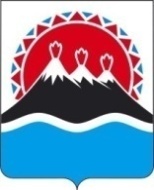 ХХ.03.2017№ХХО внесении изменения в приложение к постановлению Региональной службы по тарифам и ценам Камчатского края от 30.03.2015 № 52 «Об утверждении требований к программе энергосбере-жения и повышения энергетической эф-фективности ООО «ЖБФ и Ко» на 2016 – 2018 годы» 4.Использование регулируемыми организациями осветительных устройств с использованием светодиодов% (общего объема используемых осветительных устройств)-1030